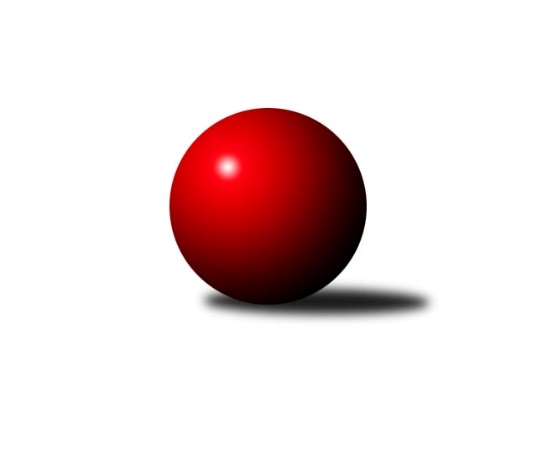 Č.6Ročník 2021/2022	23.11.2021Nejlepšího výkonu v tomto kole: 1623 dosáhlo družstvo: TJ Sokol Chvalíkovice ˝B˝Meziokresní přebor-Bruntál, Opava 2021/2022Výsledky 6. kolaSouhrnný přehled výsledků:TJ Břidličná ˝B˝	- TJ Opava ˝D˝	8:2	1592:1488		22.11.TJ Opava ˝E˝	- TJ Horní Benešov ˝E˝	8:2	1551:786		22.11.TJ Sokol Chvalíkovice ˝B˝	- KK Rýmařov ˝C˝	6:4	1623:1590		22.11.TJ  Břidličná ˝C˝	- KS Moravský Beroun B	8:2	1493:1382		23.11.Tabulka družstev:	1.	KK Rýmařov ˝C˝	6	5	0	1	46 : 14 	 	 1660	10	2.	TJ  Břidličná ˝C˝	6	5	0	1	34 : 26 	 	 1624	10	3.	TJ Sokol Chvalíkovice ˝B˝	6	3	0	3	36 : 24 	 	 1571	6	4.	TJ Břidličná ˝B˝	6	3	0	3	32 : 28 	 	 1569	6	5.	KS Moravský Beroun B	6	2	0	4	26 : 34 	 	 1464	4	6.	TJ Opava ˝E˝	6	2	0	4	24 : 36 	 	 1492	4	7.	TJ Opava ˝D˝	6	2	0	4	22 : 38 	 	 1557	4	8.	TJ Horní Benešov ˝E˝	6	2	0	4	20 : 40 	 	 1471	4Podrobné výsledky kola:	 TJ Břidličná ˝B˝	1592	8:2	1488	TJ Opava ˝D˝	Leoš Řepka	 	 208 	 224 		432 	 2:0 	 375 	 	184 	 191		Roman Škrobánek	Jaroslav Zelinka	 	 180 	 231 		411 	 2:0 	 348 	 	171 	 177		Vladislav Kobelár	Josef Kočař	 	 172 	 210 		382 	 0:2 	 413 	 	200 	 213		Vladimír Kozák	Anna Dosedělová	 	 187 	 180 		367 	 2:0 	 352 	 	173 	 179		Pavel Jašekrozhodčí:  Vedoucí družstevNejlepší výkon utkání: 432 - Leoš Řepka	 TJ Opava ˝E˝	1551	8:2	786	TJ Horní Benešov ˝E˝	Zuzana Šafránková	 	 216 	 192 		408 	 2:0 	 0 	 	0 	 0		nikdo nenastoupil	František Vícha	 	 188 	 237 		425 	 2:0 	 405 	 	214 	 191		Zdeněk Kment	Stanislav Troják	 	 183 	 174 		357 	 2:0 	 0 	 	0 	 0		nikdo nenastoupil	Martin Chalupa	 	 206 	 155 		361 	 0:2 	 381 	 	200 	 181		Miroslav Petřek st.rozhodčí:  Vedoucí družstevNejlepší výkon utkání: 425 - František Vícha	 TJ Sokol Chvalíkovice ˝B˝	1623	6:4	1590	KK Rýmařov ˝C˝	Sabina Trulejová	 	 219 	 190 		409 	 0:2 	 410 	 	215 	 195		Pavel Švan	Daniel Beinhauer	 	 191 	 188 		379 	 0:2 	 416 	 	230 	 186		Pavel Přikryl	Marek Hrbáč	 	 188 	 203 		391 	 2:0 	 380 	 	196 	 184		Miroslav Langer	Denis Vítek	 	 223 	 221 		444 	 2:0 	 384 	 	187 	 197		Stanislav Lichnovskýrozhodčí: Dalibor KrejčiříkNejlepší výkon utkání: 444 - Denis Vítek	 TJ  Břidličná ˝C˝	1493	8:2	1382	KS Moravský Beroun B	Jan Hroch	 	 167 	 161 		328 	 0:2 	 341 	 	162 	 179		Lenka Doričáková	Ivo Mrhal	 	 203 	 188 		391 	 2:0 	 327 	 	164 	 163		Hana Zálešáková	Čestmír Řepka	 	 189 	 197 		386 	 2:0 	 346 	 	178 	 168		Ivana Hajznerová	Jiří Procházka	 	 199 	 189 		388 	 2:0 	 368 	 	176 	 192		Miroslav Janalíkrozhodčí: Vedoucí družstevNejlepší výkon utkání: 391 - Ivo MrhalPořadí jednotlivců:	jméno hráče	družstvo	celkem	plné	dorážka	chyby	poměr kuž.	Maximum	1.	Pavel Přikryl 	KK Rýmařov ˝C˝	440.10	307.5	132.6	7.1	5/5	(493)	2.	Jiří Procházka 	TJ  Břidličná ˝C˝	439.60	299.8	139.8	7.6	2/2	(457)	3.	Zdeněk Janák 	TJ Horní Benešov ˝E˝	434.63	303.9	130.8	7.6	4/4	(469)	4.	Leoš Řepka 	TJ Břidličná ˝B˝	429.63	298.1	131.5	7.9	2/3	(436)	5.	Pavel Švan 	KK Rýmařov ˝C˝	427.80	300.2	127.6	8.4	5/5	(450)	6.	Dalibor Krejčiřík 	TJ Sokol Chvalíkovice ˝B˝	425.17	304.0	121.2	8.7	3/4	(454)	7.	Jolana Rybová 	TJ Opava ˝D˝	418.67	294.0	124.7	8.3	3/4	(434)	8.	František Vícha 	TJ Opava ˝E˝	411.67	288.7	123.0	8.4	3/3	(436)	9.	Jaroslav Zelinka 	TJ Břidličná ˝B˝	411.17	289.3	121.9	11.4	3/3	(445)	10.	Čestmír Řepka 	TJ  Břidličná ˝C˝	409.38	298.5	110.9	12.0	2/2	(426)	11.	Vladimír Kozák 	TJ Opava ˝D˝	403.92	277.3	126.6	7.6	4/4	(448)	12.	Miroslav Langer 	KK Rýmařov ˝C˝	401.70	282.6	119.1	8.7	5/5	(423)	13.	Ivo Mrhal 	TJ  Břidličná ˝C˝	399.75	291.6	108.1	11.1	2/2	(423)	14.	Mária Machalová 	KS Moravský Beroun B	399.50	293.5	106.0	10.0	2/3	(412)	15.	Martin Chalupa 	TJ Opava ˝E˝	394.50	275.8	118.8	14.0	2/3	(400)	16.	Roman Swaczyna 	TJ Horní Benešov ˝E˝	392.00	270.0	122.0	7.5	4/4	(426)	17.	Miroslav Smékal 	TJ  Břidličná ˝C˝	390.75	279.1	111.6	10.1	2/2	(401)	18.	Stanislav Lichnovský 	KK Rýmařov ˝C˝	390.00	285.2	104.8	12.4	5/5	(436)	19.	Miroslav Petřek  st.	TJ Horní Benešov ˝E˝	388.00	280.8	107.3	13.3	4/4	(431)	20.	Miroslav Janalík 	KS Moravský Beroun B	385.75	278.3	107.5	12.8	2/3	(429)	21.	Josef Kočař 	TJ Břidličná ˝B˝	384.89	272.6	112.3	12.1	3/3	(420)	22.	Zdeněk Kment 	TJ Horní Benešov ˝E˝	379.17	266.7	112.5	10.7	3/4	(405)	23.	Daniel Herold 	KS Moravský Beroun B	377.00	269.0	108.0	9.5	2/3	(384)	24.	Anna Dosedělová 	TJ Břidličná ˝B˝	376.22	269.9	106.3	12.4	3/3	(410)	25.	Zuzana Šafránková 	TJ Opava ˝E˝	376.00	273.6	102.4	14.3	3/3	(408)	26.	Roman Škrobánek 	TJ Opava ˝D˝	374.25	257.8	116.5	13.3	4/4	(387)	27.	Marek Hrbáč 	TJ Sokol Chvalíkovice ˝B˝	369.88	271.9	98.0	15.3	4/4	(431)	28.	Ivana Hajznerová 	KS Moravský Beroun B	366.83	267.5	99.3	13.5	2/3	(394)	29.	Hana Zálešáková 	KS Moravský Beroun B	364.33	265.6	98.8	15.0	3/3	(422)	30.	Martin Chalupa 	TJ Opava ˝E˝	354.17	275.7	78.5	17.2	2/3	(381)	31.	Daniel Beinhauer 	TJ Sokol Chvalíkovice ˝B˝	342.50	254.7	87.8	17.2	3/4	(383)	32.	Stanislav Troják 	TJ Opava ˝E˝	328.56	243.1	85.4	17.9	3/3	(357)	33.	Lenka Doričáková 	KS Moravský Beroun B	325.00	243.0	82.0	12.7	3/3	(342)		Vladimír Valenta 	TJ Sokol Chvalíkovice ˝B˝	447.75	306.8	141.0	5.5	2/4	(453)		Jiří Machala 	KS Moravský Beroun B	437.00	277.0	160.0	5.0	1/3	(437)		Josef Němec 	TJ Opava ˝D˝	431.50	315.0	116.5	10.0	1/4	(436)		Denis Vítek 	TJ Sokol Chvalíkovice ˝B˝	416.50	277.5	139.0	5.0	2/4	(444)		Sabina Trulejová 	TJ Sokol Chvalíkovice ˝B˝	415.00	281.3	133.8	7.8	2/4	(437)		Miroslav Zálešák 	KS Moravský Beroun B	410.00	292.0	118.0	12.5	1/3	(411)		Tomáš Polok 	TJ Opava ˝D˝	406.17	278.7	127.5	8.5	2/4	(415)		Věroslav Ptašek 	TJ Břidličná ˝B˝	396.50	280.0	116.5	9.0	1/3	(406)		Ladislav Stárek 	TJ  Břidličná ˝C˝	383.00	291.0	92.0	17.0	1/2	(383)		David Beinhauer 	TJ Sokol Chvalíkovice ˝B˝	374.00	296.0	78.0	23.0	1/4	(374)		Hana Kopečná 	TJ Horní Benešov ˝E˝	364.00	266.5	97.5	15.0	2/4	(366)		Pavel Jašek 	TJ Opava ˝D˝	352.00	255.0	97.0	14.0	1/4	(352)		Vladislav Kobelár 	TJ Opava ˝D˝	340.00	253.0	87.0	15.0	2/4	(348)		Luděk Häusler 	TJ Břidličná ˝B˝	328.00	239.0	89.0	19.0	1/3	(328)		Jan Hroch 	TJ  Břidličná ˝C˝	322.00	248.0	74.0	23.0	1/2	(328)Sportovně technické informace:Starty náhradníků:registrační číslo	jméno a příjmení 	datum startu 	družstvo	číslo startu
Hráči dopsaní na soupisku:registrační číslo	jméno a příjmení 	datum startu 	družstvo	Program dalšího kola:7. kolo6.12.2021	po	17:00	TJ Opava ˝D˝ - KS Moravský Beroun B	6.12.2021	po	17:00	TJ Sokol Chvalíkovice ˝B˝ - TJ Opava ˝E˝	6.12.2021	po	17:00	TJ Horní Benešov ˝E˝ - TJ  Břidličná ˝C˝	6.12.2021	po	18:00	KK Rýmařov ˝C˝ - TJ Břidličná ˝B˝	Nejlepší šestka kola - absolutněNejlepší šestka kola - absolutněNejlepší šestka kola - absolutněNejlepší šestka kola - absolutněNejlepší šestka kola - dle průměru kuželenNejlepší šestka kola - dle průměru kuželenNejlepší šestka kola - dle průměru kuželenNejlepší šestka kola - dle průměru kuželenNejlepší šestka kola - dle průměru kuželenPočetJménoNázev týmuVýkonPočetJménoNázev týmuPrůměr (%)Výkon1xDenis VítekChvalíkov. B4441xDenis VítekChvalíkov. B114.364442xLeoš ŘepkaBřidličná B4322xLeoš ŘepkaBřidličná B109.654322xFrantišek VíchaTJ Opava E4254xFrantišek VíchaTJ Opava E109.594254xPavel PřikrylRýmařov C4164xPavel PřikrylRýmařov C107.154163xVladimír KozákTJ Opava D4133xPavel ŠvanRýmařov C105.64102xJaroslav ZelinkaBřidličná B4112xSabina TrulejováChvalíkov. B105.34409